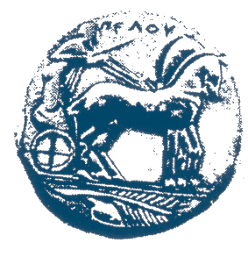 ΕΛΛΗΝΙΚΗ ΔΗΜΟΚΡΑΤΙΑΠΑΝΕΠΙΣΤΗΜΙΟ ΠΕΛΟΠΟΝΝΗΣΟΥ    Σχολη: ΜΗΧΑΝΙΚΩΝΤμημα: ΗΛΕΚΤΡΟΛΟΓΩΝ ΜΗΧΑΝΙΚΩΝ & ΜΗΧΑΝΙΚΩΝ ΥΠΟΛΟΓΙΣΤΩΝΔιεύθυνση: Μ. Αλεξάνδρου 1, Τηλ.:2610 - 369236, fax: 2610-369193Θέμα: Μελέτη Success Stories (202301)Θέμα: Μελέτη Success Stories (202301)Θέμα: Μελέτη Success Stories (202301)Θέμα: Μελέτη Success Stories (202301)Επιβλέπων: Σπύρος Συρμακέσηςe-mail:syrma@uop.grΆτομα1Στόχοι Βιβλιογραφική ανασκόπηση επιχειρηματικών επιτυχιών/αποτυχιών Μελέτη business models που άπτονται του αντικειμένου Παρουσίαση βασικών δομικών και λειτουργικών χαρακτηριστικών του επιχειρηματικού μοντέλου Στόχοι Βιβλιογραφική ανασκόπηση επιχειρηματικών επιτυχιών/αποτυχιών Μελέτη business models που άπτονται του αντικειμένου Παρουσίαση βασικών δομικών και λειτουργικών χαρακτηριστικών του επιχειρηματικού μοντέλου Στόχοι Βιβλιογραφική ανασκόπηση επιχειρηματικών επιτυχιών/αποτυχιών Μελέτη business models που άπτονται του αντικειμένου Παρουσίαση βασικών δομικών και λειτουργικών χαρακτηριστικών του επιχειρηματικού μοντέλου Στόχοι Βιβλιογραφική ανασκόπηση επιχειρηματικών επιτυχιών/αποτυχιών Μελέτη business models που άπτονται του αντικειμένου Παρουσίαση βασικών δομικών και λειτουργικών χαρακτηριστικών του επιχειρηματικού μοντέλου ΑντικείμενοΣτα πλαίσια της εργασίας αυτής θα μελετηθούν επιτυχημένα επιχειρηματικά μοντέλα από την ιστορία των επιχειρήσεων σε παγκόσμιο επίπεδο. Θα περιγράφουν τα ιστορικά δεδομένα που αναπτύχτηκε η επιχείρηση και στη συνέχεια θα παρουσιαστεί το επιχειρηματικό μοντέλο σε όλες του τις διαστάσεις. Το μοντέλο θα αναπτυχτεί στα πλαίσια παράλληλων μοντέλων ανάπτυξηςΑντικείμενοΣτα πλαίσια της εργασίας αυτής θα μελετηθούν επιτυχημένα επιχειρηματικά μοντέλα από την ιστορία των επιχειρήσεων σε παγκόσμιο επίπεδο. Θα περιγράφουν τα ιστορικά δεδομένα που αναπτύχτηκε η επιχείρηση και στη συνέχεια θα παρουσιαστεί το επιχειρηματικό μοντέλο σε όλες του τις διαστάσεις. Το μοντέλο θα αναπτυχτεί στα πλαίσια παράλληλων μοντέλων ανάπτυξηςΑντικείμενοΣτα πλαίσια της εργασίας αυτής θα μελετηθούν επιτυχημένα επιχειρηματικά μοντέλα από την ιστορία των επιχειρήσεων σε παγκόσμιο επίπεδο. Θα περιγράφουν τα ιστορικά δεδομένα που αναπτύχτηκε η επιχείρηση και στη συνέχεια θα παρουσιαστεί το επιχειρηματικό μοντέλο σε όλες του τις διαστάσεις. Το μοντέλο θα αναπτυχτεί στα πλαίσια παράλληλων μοντέλων ανάπτυξηςΑντικείμενοΣτα πλαίσια της εργασίας αυτής θα μελετηθούν επιτυχημένα επιχειρηματικά μοντέλα από την ιστορία των επιχειρήσεων σε παγκόσμιο επίπεδο. Θα περιγράφουν τα ιστορικά δεδομένα που αναπτύχτηκε η επιχείρηση και στη συνέχεια θα παρουσιαστεί το επιχειρηματικό μοντέλο σε όλες του τις διαστάσεις. Το μοντέλο θα αναπτυχτεί στα πλαίσια παράλληλων μοντέλων ανάπτυξηςΗ εργασία περιλαμβάνειΣχεδιασμό και ανάπτυξη συστήματοςΣυγκριτική επισκόπηση ή μελέτη, και πλαίσιο αξιολόγησηςΑνάλυση και σχεδιασμό μοντέλωνΠρότυπη κατασκευήΗ εργασία περιλαμβάνειΣχεδιασμό και ανάπτυξη συστήματοςΣυγκριτική επισκόπηση ή μελέτη, και πλαίσιο αξιολόγησηςΑνάλυση και σχεδιασμό μοντέλωνΠρότυπη κατασκευήΗ εργασία περιλαμβάνειΣχεδιασμό και ανάπτυξη συστήματοςΣυγκριτική επισκόπηση ή μελέτη, και πλαίσιο αξιολόγησηςΑνάλυση και σχεδιασμό μοντέλωνΠρότυπη κατασκευήΗ εργασία περιλαμβάνειΣχεδιασμό και ανάπτυξη συστήματοςΣυγκριτική επισκόπηση ή μελέτη, και πλαίσιο αξιολόγησηςΑνάλυση και σχεδιασμό μοντέλωνΠρότυπη κατασκευήΣχετιζόμενα ΜαθήματαΠρωτεύοντα:Δευτερεύοντα: Σχετιζόμενα ΜαθήματαΠρωτεύοντα:Δευτερεύοντα: Σχετιζόμενα ΜαθήματαΠρωτεύοντα:Δευτερεύοντα: Σχετιζόμενα ΜαθήματαΠρωτεύοντα:Δευτερεύοντα: Υποχρεώσεις Παρουσίας: Δεν υπάρχουν υποχρεώσεις. Θα απαιτηθεί αρχική συνάντηση καθορισμού στόχων και τακτικές εξ αποστάσεων συναντήσεις για έλεγχο της πορείας προόδου.Υποχρεώσεις Παρουσίας: Δεν υπάρχουν υποχρεώσεις. Θα απαιτηθεί αρχική συνάντηση καθορισμού στόχων και τακτικές εξ αποστάσεων συναντήσεις για έλεγχο της πορείας προόδου.Υποχρεώσεις Παρουσίας: Δεν υπάρχουν υποχρεώσεις. Θα απαιτηθεί αρχική συνάντηση καθορισμού στόχων και τακτικές εξ αποστάσεων συναντήσεις για έλεγχο της πορείας προόδου.Υποχρεώσεις Παρουσίας: Δεν υπάρχουν υποχρεώσεις. Θα απαιτηθεί αρχική συνάντηση καθορισμού στόχων και τακτικές εξ αποστάσεων συναντήσεις για έλεγχο της πορείας προόδου.